Université de NantesAktuelle Informationen finden Sie auf Französisch oder auf Englisch auf der Homepage der Université de Nantes: https://www.univ-nantes.fr/programme-d-echange/procedure-de-candidature-etudiants-en-echange-europe-1107337.kjsp?RH=1262711195566 https://english.univ-nantes.fr/incoming-exchange-students-european-exchanges-2104861.kjsp?RH=1262711195566  Bewerbungsfristenfür ein Jahr oder nur für das Wintersemester: März bis Mitte Maifür das Sommersemester: Oktober bis Mitte November 2018Bewerbungsverfahren und Wohnheimantrag (Instructions PDF 2018-2019)Das „Wintersemester“ beginnt im September und endet im Januar. Die Prüfungen finden zwischen Mitte Dezember und Januar statt. Das „Sommersemester“ beginnt im Januar und endet im Mai. Die Prüfungen finden im Mai statt und die Wiederholungsprüfungen im Juni. Das International Students Welcome Center „Guichet Unique“ ist ab Ende August bis Anfang Oktober für Sie da. Und für das „Sommersemester“ im Januar. Sprachkurse	Die Universität Nantes bietet einmal pro Semester einen kostenlosen Französischkurs (40 Stunden) für die Austauschstudierenden. Mehr Informationen finden Sie hier: https://i-fle.univ-nantes.fr/les-formations/campus-soir-etudiants-en-echange-/ https://i-fle.univ-nantes.fr/les-formations/campus-soir-etudiants-en-echange-/Aktuelle Informationen für 2018-2019 finden Sie hier (Information Sheet 2018-2019). Ansprechpartner in NantesFrau Patricia Torres-Gabillard International.accueil@univ-nantes.frBeispiel Bewerbungsformular für das akademische Jahr 2019/2020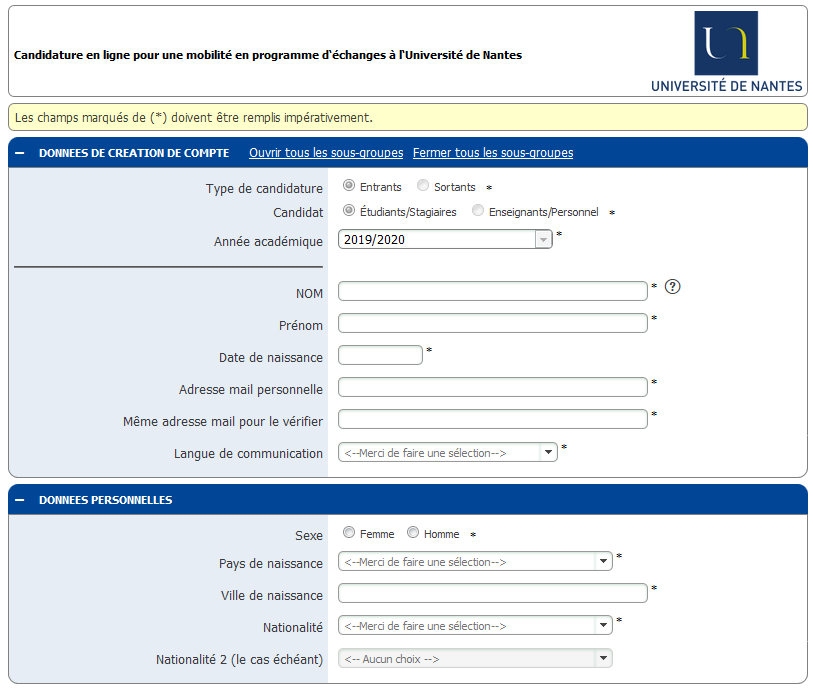 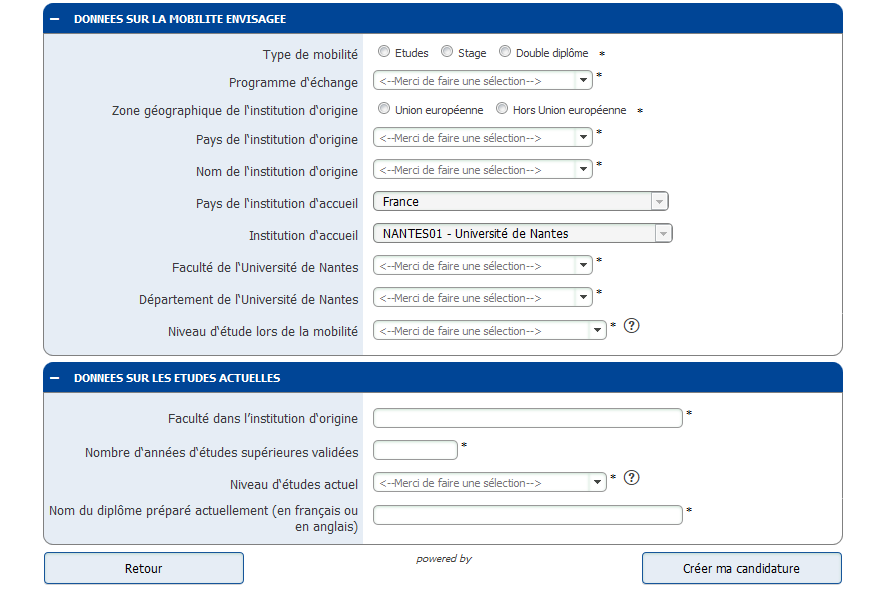 